Фестивал „Златна есен“В последния ден на месец септември се проведе девети фестивал „Златна есен“, под мотото „Багрите на гората“, организиран от ДПП „Златни пясъци“. Участниците бяха поздравени с поздравителен адрес от Министъра на околната среда и водите г-жа Ивелина Василева, гости на фестивала бяха представители на РИОСВ Варна, БД „Син флаг“, националните координатори на програмите „Екоучилища“ и „Учим за гората“ – Петя Йорданова и Станимир Георгиев.Представителите на варненските детски градини и училища и от гр. Шумен и Каварна, носители на престижния „Зелен флаг“ се представиха невероятно и направиха сериозна заявка за следващия форум. Благодарим на всички малки и големи участници. До нови срещи приятели.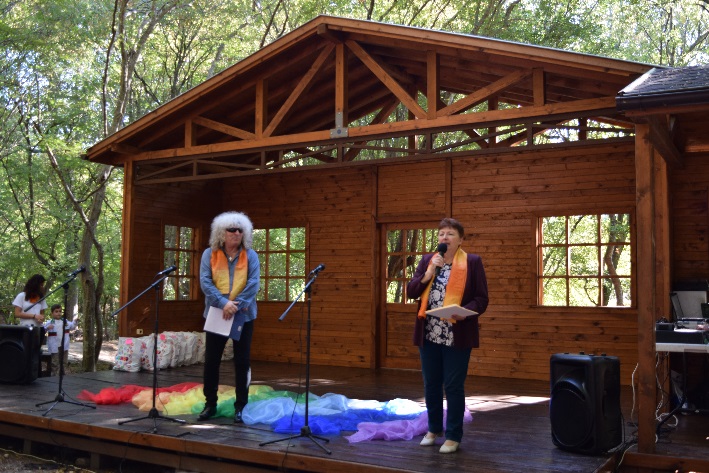 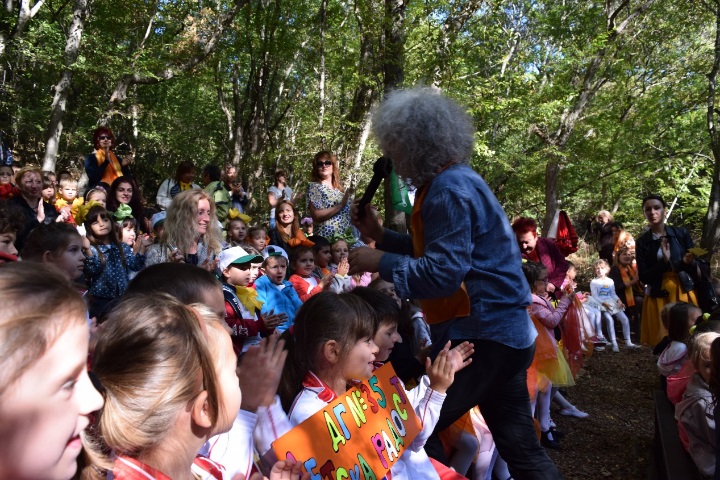 